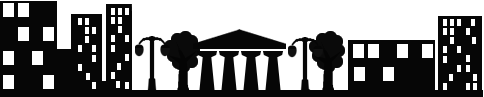 Daugavpilī25.01.2016. UZAICINĀJUMS
iesniegt piedāvājumu1.Pasūtītājs.Pašvaldības SIA “Sadzīves pakalpojumu kombināts”Višķu iela 21 K, Daugavpilī, LV-5410Tālr.Nr.:65424769Fakss:65424769e-pasts: spkpsia@gmail.commājas lapa: www.sadzive.lvkontaktpersona: Jefrosinija Tukāne, tālr.Nr.26809070“Par pašvaldības SIA “Sadzīves pakalpojumu kombināts” kases aparātu apkalpošanu””2.Iepirkuma priekšmeta apraksts:2.1. Pašvaldības SIA “Sadzīves pakalpojumu kombināts” kases aparātu apkalpošana, saskaņā ar pielikumu Nr.1.3.Piedāvājumu var iesniegt: pa pastu, faksu, elektroniski vai personīgi Višķu ielā 21K, Daugavpilī, kabinētā  Nr.1 līdz 2016.gada 4.februārim plkst.14:00.4.Paredzamā līguma izpildes termiņš: 1 (viens) gads no līguma noslēgšanas brīža. 5.Piedāvājumā jāiekļauj:pretendenta rakstisks iesniegums par dalību iepirkumu procedūrā, kas sniedz īsas ziņas par pretendentu (pretendenta nosaukums, juridiskā adrese, reģistrācijas Nr., kontaktpersonas vārds, uzvārds, tālrunis, fakss, e-pasts);pretendents iesniedz:Sertifikātu/atļauju par kases aparātu apkalpošanu sniegšanu.Finanšu piedāvājumā cenā jānorāda euro bez PVN 21%. Cenā jāiekļauj visas izmaksas.6.Izvēles kritērijs: finanšu piedāvājums ar viszemāko cenu .Ar lēmumu var iepazīties mājas lapā: www.sadzive.lv. Iepirkumu komisijas priekšsēdētājs					A.Jeršovs J.Tukane65424769Pielikums Nr.1 Pašvaldības SIA “Sadzīves pakalpojumu kombināts” kases aparātu sarakstsSamsung ER 250 F,Optima CR 3001,Samsung ER 4615 L.